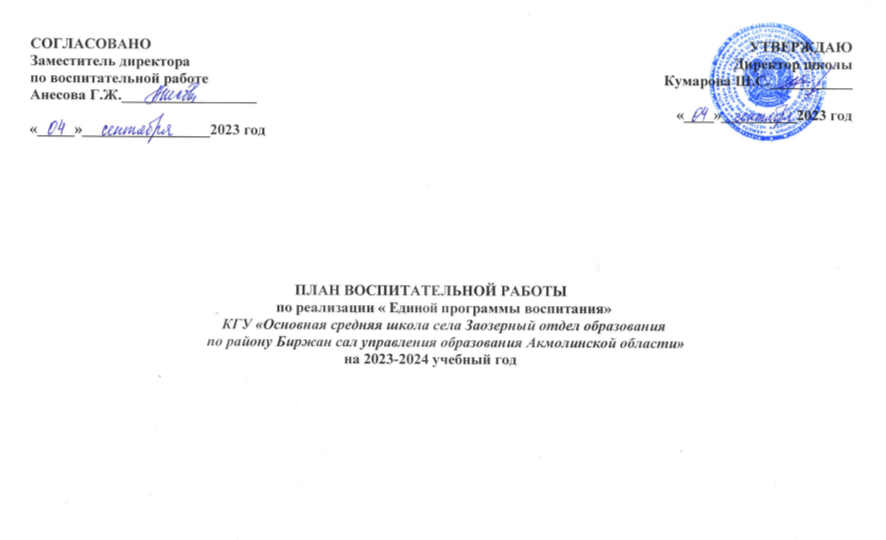  План воспитательной работы на 2023-2024 учебный годна основе программы целостного воспитания«Біртұтас тәрбие»ЦЕЛЬ: воспитание трудолюбивого, честного, сознательного, созидательного гражданина на основе общечеловеческих и национальных ценностей.ЗАДАЧИ:1. Формировать умения и прививать навыки уважения родителей, взрослых, прислушиваться к их назиданиям, ценить семейный лад, достойно исполнять свои обязанности перед семьей.2. Прививать качества как доброта, честь, совесть, достоинство, ответственность, чувство заботы и справедливости, формировать трудолюбие и правовую культуры. 3. Беречь национальное достояние, уважать казахский язык, национальные символы, сохранять мир, согласие, сплоченность и национальное единство, воспитывать патриотизм и государственность.4. Ценить здоровье, здоровый образ жизни, чистоту ума и эмоциональную устойчивость. 5. Воспитать бережное отношение к природе, национальному и культурному наследию, экономному и эффективному использованию природных ресурсов.ОЖИДАЕМЫЕ РЕЗУЛЬТАТЫ: 	1. Умеет уважать своих родителей и взрослых, принимает и понимает свою ответственность перед семьей, ценит значение понятий «шаңырақ», «жеті ата», «тектілік», дорожит семейным благополучием. 2. Берет на себя ответственность за свои поступки в семье и школе, верен своему слову, делу, поддерживает младших, почитает старших, бережет и дорожит честью и достоинством, высоко ценит честный труд. 3. Проявляет патриотизм, имеет активную гражданскую позицию, благородство, считает своим долгом верно служить своему народу, защищать независимость государства, целостность страны и земли, знает традиции и сохраняет их. 4. Поддерживает чистоту помыслов и тела, культуру здорового образа жизни, гармонию души. 5. Содержит в чистоте свой дом, двор, город, стремится поддерживать в чистоте общественные места и окружающую среду, с любовью относится к природе, признает и почитает неповторимые черты родного края, уважает национальную культуру.РЕАЛИЗАЦИЯ МЕРОПРИЯТИЙ С УЧЕТОМ ВОЗРАСТНЫХ ОСОБЕННОСТЕЙ ДЕТЕЙ:ВОСПИТАНИЕ ДЕТЕЙ 6-10 ЛЕТДети в возрасте 6-10 лет открыты для изучения нового, любопытны и стремятся учиться. Ребенок старается правильно выполнять поставленную задачу, любое действие стремится совершать с искренними намерениями, проявляет активность в заботе о животных и природе, склонен проявлять доброту к детям младше его.Ведущим видом деятельности является обучение.Рекомендации:содержание, формат, художественный стиль, порядок представления воспитательных мероприятий должны соответствовать возрастным и психологическим особенностям, интересам и представлениям современных детей;обеспечить системность, последовательность, целостность воспитательной работы путем планирования тематических проектов, реализуемых в краткосрочной и долгосрочной перспективе;использование образцов устной народной литературы, художественных произведений в качестве источника контента для воспитательных мероприятий и проектов;использование пословиц и табу казахского народа как одного из средств формирования культуры поведения и самоповедения обучающихся начальных классов;расширить сферу применения национальных игр (проведение «Асық party», Хан талапай, Арқан тартыс, Алтыбақан, Айгөлек, Белдесу, Саққулақ, Тымпи, Тоғызқұмалақ и др.) как одного из средств, способствующих физическому и интеллектуальному развитию ребенка;через социальный опыт рекомендуется привлекать людей, животных в благотворительные акции в рамках охраны природы, продвигать их в социальных сетях.ВОСПИТАНИЕ ПОДРОСТКОВ 11-15 ЛЕТРекомендации:определение содержания, формата, художественного стиля, порядка изложения учебных мероприятий и проектов с учетом психологических особенностей и интересов детей подросткового периода и с учетом достижений цифровых технологий;представление классических произведений искусства и художественной литературы, соответствующих возрастным особенностям; предлагать решения кейс-ситуаций, направленные на обсуждение человеческих качеств и вредных привычек героев прочитанного произведения;совершать экскурсии по историческим местам и памятникам страны, знакомится с данными об истории страны и края, посещать театры, музеи, архивы, национальные парки и заповедники, совершать виртуальные путешествия и/или знакомит с достижениями цифровых технологий;знакомство с жизненными путями и наследием героев, поэтов и народных деятелей, исторических и общественных деятелей;анализ исторических и документальных фильмов;поддерживать инициативы обучающихся по популяризации культурного и национального наследия;разработка проектов по охране природы, предотвращению техногенных катастроф;привлекать семью к социальному сотрудничеству для реализации проектов;рекомендуется организовывать мероприятия как «каникулы без гаджетов», чтение, занятия спортом, прогулки на природе и т.д.КЛЮЧЕВЫЕ ЦЕННОСТИ ВОСПИТАНИЯ:План воспитательных мероприятий на 2023-2024 учебный годКГУ «Основная средняя школа села Заозерный отдел образования по району Биржан сал управления образования Акмолинской области»Ценности воспитанияОсновные индикаторыОжидаемые результатыҰлттық мүдде/Национальный интересучастие в укреплении государственности Казахстана;готовность служить национальным интересам Казахстана;служение во благо общества;активно способствовать формированию казахстанского имиджа;быть готовым обеспечить безопасность Казахстана;бережно относиться к национальному наследию;проявлять национальную культуру;расширять сферы применения казахского языкапатриот, чувство гордости за свою Родину;уважает государственную символику;ценит историю страны;гордится национальным наследием и культурой;имеет представление о правовой и экологической культурахАр-ұят/Совестьподдерживать принцип академической честности;соблюдать моральные нормы;уважает честный труд;умеет принимать решения и формировать чувство ответственности; быть верным своим словам и делам;проявлять доброту и уважение по отношению к друзьям, одноклассникам, членам семьи;заботиться о чести семьи;чувствовать себя ответственным перед семьей, классом, школой, обществом, странойценит честность, справедливость и порядочность;трудолюбивый, сохраняет верность своему слову, ответственный за свои действия и поступки;любит и принимает заботу своих родителей;уважает своих друзей и одноклассников, умеет им сопереживать;поддерживает младших и почитает старшихТалап/Стремлениеучится критически и творчески мыслить;имеет стремление к общению, труду и саморазвитию;продвигать технологические и цифровые навыки;уметь развиваться индивидуально и в команде;уметь устанавливать правильные отношения;быть физически активным;эффективно планировать время и собственные ресурсыподдерживает гармонию души и чистоту тела;выявляет свои стремления к обучению, труду и саморазвитию;сохраняет окружающую среду в чистоте;имеет достижения в информационной, медийной и финансовой грамотности;сформированы личностные качества как любознательность, целеустремленность и познавательная активность№Наименование мероприятияНаименование мероприятияФорма завершенияОтветственныеИсполнителиСрок исполненияНормативное правовое обеспечение воспитанияНормативное правовое обеспечение воспитанияНормативное правовое обеспечение воспитанияНормативное правовое обеспечение воспитанияНормативное правовое обеспечение воспитанияНормативное правовое обеспечение воспитания1.Нормативно-правовые документы, законы РК, положения региональных программ, регламентирующие деятельность воспитательной работы.1) Конвенция ООН о правах ребенка; 2) Конституция Республики Казахстан; 3) Кодекс Республики Казахстан «О браке (супружестве) и семье» от 26 декабря 2011 года; 4) Закон Республики Казахстан «О правах ребенка в Республике Казахстан» от 8 августа 2002 года; 5) Закон Республики Казахстан «О профилактике бытового насилия» от 4 декабря 2009 года № 214-IV; 6) Закон Республики Казахстан «О защите детей от информации, причиняющей вред их здоровью и развитию» от 2 июля 2018 года №169-VI; 7) Закон Республики Казахстан «Об образовании» от 27 июля 2007 года; 8) Государственная программа развития образования и науки Республики Казахстан на 2020 - 2025 годы, утвержденная ПП РК от 27 декабря 2019 года №988; 9) Закон Республики Казахстан «Об образовании» от 27 июля 2007 года;10) Закон Республики Казахстан «О религиозной деятельности и религиозных объединениях»;11) Концептуальные основы развития краеведения в Республике Казахстан, утвержденные приказом МОН РК от 12.06.2020, № 248.12) Концептуальные подходы к развитию инклюзивного образования в Республике Казахстан, утвержденные приказом Министра образования и науки Республики Казахстан от 1 июня 2015 года №348;13) «Об утверждении Требований к обязательной школьной форме для организаций среднего образования» (приказ МОН РК от 14.01.2016 г. № 26, изменением, внесенным приказом Министра  просвещения РК от 30.12.2022 г. № 534);14) «Об утверждении Положения о классном руководстве в организациях среднего образования» (приказ МОН РК от 12.01.2016 г. №18, с изменением, внесенным приказом МОН РК от 31.05.2022 г. № 251);15) «Об утверждении инструкции по организации антитеррористической защиты объектов, уязвимых в террористическом	отношении,	Министерства образования и науки Республики Казахстан и объектов, уязвимых в террористическом отношении, осуществляющих деятельность в сфере образования и науки» (приказ МОН РК от 30.03.2022 г. № 117);16) «Об утверждении Правил психолого-педагогического сопровождения в организациях образования» (приказ Министра образования и науки РК от 12 января 2022 года № 6)Нормативно-правовые документы, законы РК, положения региональных программ, регламентирующие деятельность воспитательной работы.1) Конвенция ООН о правах ребенка; 2) Конституция Республики Казахстан; 3) Кодекс Республики Казахстан «О браке (супружестве) и семье» от 26 декабря 2011 года; 4) Закон Республики Казахстан «О правах ребенка в Республике Казахстан» от 8 августа 2002 года; 5) Закон Республики Казахстан «О профилактике бытового насилия» от 4 декабря 2009 года № 214-IV; 6) Закон Республики Казахстан «О защите детей от информации, причиняющей вред их здоровью и развитию» от 2 июля 2018 года №169-VI; 7) Закон Республики Казахстан «Об образовании» от 27 июля 2007 года; 8) Государственная программа развития образования и науки Республики Казахстан на 2020 - 2025 годы, утвержденная ПП РК от 27 декабря 2019 года №988; 9) Закон Республики Казахстан «Об образовании» от 27 июля 2007 года;10) Закон Республики Казахстан «О религиозной деятельности и религиозных объединениях»;11) Концептуальные основы развития краеведения в Республике Казахстан, утвержденные приказом МОН РК от 12.06.2020, № 248.12) Концептуальные подходы к развитию инклюзивного образования в Республике Казахстан, утвержденные приказом Министра образования и науки Республики Казахстан от 1 июня 2015 года №348;13) «Об утверждении Требований к обязательной школьной форме для организаций среднего образования» (приказ МОН РК от 14.01.2016 г. № 26, изменением, внесенным приказом Министра  просвещения РК от 30.12.2022 г. № 534);14) «Об утверждении Положения о классном руководстве в организациях среднего образования» (приказ МОН РК от 12.01.2016 г. №18, с изменением, внесенным приказом МОН РК от 31.05.2022 г. № 251);15) «Об утверждении инструкции по организации антитеррористической защиты объектов, уязвимых в террористическом	отношении,	Министерства образования и науки Республики Казахстан и объектов, уязвимых в террористическом отношении, осуществляющих деятельность в сфере образования и науки» (приказ МОН РК от 30.03.2022 г. № 117);16) «Об утверждении Правил психолого-педагогического сопровождения в организациях образования» (приказ Министра образования и науки РК от 12 января 2022 года № 6)База НПАЗам. директора по ВР, классные руководители1-29 августа2.Инструктивно-методическое письмо «Об особенностях учебно-воспитательного процесса в организациях среднего образования Республики Казахстан в 2023-2024 учебном году»Инструктивно-методическое письмо «Об особенностях учебно-воспитательного процесса в организациях среднего образования Республики Казахстан в 2023-2024 учебном году»ИМПЗам. директора по ВР, классные руководители31 августа3.- методические рекомендации по взаимодействию семьи, школы и органов по трудоустройству при выборе профессии (https://www.nao.kz). - методические рекомендации по взаимодействию семьи, школы и органов по трудоустройству при выборе профессии (https://www.nao.kz). Зам. директора по ВР, классные руководители31 августа4.Разработка должностных обязанностей классных руководителей на основе Положения МОН РКРазработка должностных обязанностей классных руководителей на основе Положения МОН РКДолжностные обязанностиЗам. директора по ВР11 сентября5.Документационное обеспечение (издание необходимых приказов, утверждение планов, графиков) безопасности массовых мероприятий.Документационное обеспечение (издание необходимых приказов, утверждение планов, графиков) безопасности массовых мероприятий.Нормативные актыДиректор школыВ течение года6.Документационное обеспечение (издание необходимых приказов, утверждение планов, графиков) выездных мероприятий для обучающихся.Документационное обеспечение (издание необходимых приказов, утверждение планов, графиков) выездных мероприятий для обучающихся.Нормативные актыДиректор школыВ течение года7.Перечень республиканских и областных планов, дорожных карт по профилактике деструктивных форм поведения детей и подростков:Республиканские:1) Дорожная карта по организации деятельности Комитета по охране прав детей, акиматов областей, городов Астана, Алматы, Шымкент и организаций образования по профилактике зависимости детей от азартных и компьютерных игр (лудомании) на 2023-2024 учебный год;2) Дорожная карта по организации деятельности Комитета по охране прав детей, акиматов областей, городов Астана, Алматы, Шымкент и организаций образования по профилактике употребления электронных сигарет/вейпов среди школьников и молодежи на 2023-2025 годы;3) Дорожная карта «Дети. Интернет.  Медиа-безопасность» по организации деятельности по обеспечению информационной безопасности на 2023-2024 учебный год;4) Совместный приказ «О принятии мер, направленных на развитие правовой культуры общества, в частности, проведение системной и взаимосвязанной работы по формированию основы правовой культуры обучающихся  и воспитанников в государственных организациях среднего образования, а также  среди студентов в организациях технического и профессионального, послесреднего и высшего образования» до 2030 года;5) Комплексный план по борьбе с наркоманией	 и наркобизнесом в Республике Казахстан на 2023-2025 годы;6) План мероприятий экологического образования и воспитания в организациях дошкольного, среднего, технического и профессионального образования на 2023-2029 годы;7) План (Дорожная карта) комплексных мероприятий на 2023 год по воспитанию детей, хорошо владеющих и казахским, и русским языками;8) Комплексный план по защите детей от насилия, превенции суицида и обеспечения их прав и благополучия на 2023 – 2025 годыОбластные:1) Комплексный план по профилактике правонарушений в Акмолинской области на 2023 год;2) Дорожная карта по усилению защиты прав ребенка, противодействию бытовому насилию и решению вопросов суицидальности среди подростков на 2023-2024 годы в Акмолинской области;3) Межведомственный план по профилактике суицида, правонарушений среди несовершеннолетних, употребления наркотических и психотропных веществ, детского дорожно-транспортного травматизма на 2023-2024 годы;4) Комплексный план по формированию антикоррупционной культуры среди молодежи на 2023-2024 год;5) Дорожная карта развития эколого-биологического направления в системе дополнительного образования Акмолинской области на 2020 – 2023 годы;6) Дорожная карта по реализации комплекса мер, направленных на повышение эффективности в профилактике преступлений, совершаемых в состоянии опьянения на 2023-2024 годы;Перечень республиканских и областных планов, дорожных карт по профилактике деструктивных форм поведения детей и подростков:Республиканские:1) Дорожная карта по организации деятельности Комитета по охране прав детей, акиматов областей, городов Астана, Алматы, Шымкент и организаций образования по профилактике зависимости детей от азартных и компьютерных игр (лудомании) на 2023-2024 учебный год;2) Дорожная карта по организации деятельности Комитета по охране прав детей, акиматов областей, городов Астана, Алматы, Шымкент и организаций образования по профилактике употребления электронных сигарет/вейпов среди школьников и молодежи на 2023-2025 годы;3) Дорожная карта «Дети. Интернет.  Медиа-безопасность» по организации деятельности по обеспечению информационной безопасности на 2023-2024 учебный год;4) Совместный приказ «О принятии мер, направленных на развитие правовой культуры общества, в частности, проведение системной и взаимосвязанной работы по формированию основы правовой культуры обучающихся  и воспитанников в государственных организациях среднего образования, а также  среди студентов в организациях технического и профессионального, послесреднего и высшего образования» до 2030 года;5) Комплексный план по борьбе с наркоманией	 и наркобизнесом в Республике Казахстан на 2023-2025 годы;6) План мероприятий экологического образования и воспитания в организациях дошкольного, среднего, технического и профессионального образования на 2023-2029 годы;7) План (Дорожная карта) комплексных мероприятий на 2023 год по воспитанию детей, хорошо владеющих и казахским, и русским языками;8) Комплексный план по защите детей от насилия, превенции суицида и обеспечения их прав и благополучия на 2023 – 2025 годыОбластные:1) Комплексный план по профилактике правонарушений в Акмолинской области на 2023 год;2) Дорожная карта по усилению защиты прав ребенка, противодействию бытовому насилию и решению вопросов суицидальности среди подростков на 2023-2024 годы в Акмолинской области;3) Межведомственный план по профилактике суицида, правонарушений среди несовершеннолетних, употребления наркотических и психотропных веществ, детского дорожно-транспортного травматизма на 2023-2024 годы;4) Комплексный план по формированию антикоррупционной культуры среди молодежи на 2023-2024 год;5) Дорожная карта развития эколого-биологического направления в системе дополнительного образования Акмолинской области на 2020 – 2023 годы;6) Дорожная карта по реализации комплекса мер, направленных на повышение эффективности в профилактике преступлений, совершаемых в состоянии опьянения на 2023-2024 годы;Перечень республиканских и областных планов и дорожных картЗам. директора по ВРВ течение годаНаучно-методическое и информационное обеспечениеНаучно-методическое и информационное обеспечениеНаучно-методическое и информационное обеспечениеНаучно-методическое и информационное обеспечениеНаучно-методическое и информационное обеспечениеНаучно-методическое и информационное обеспечение1.Проведение семинара для классных руководителей школы по теме: «Педагогическое мастерство современного классного руководителя».Проведение семинара для классных руководителей школы по теме: «Педагогическое мастерство современного классного руководителя».Аналитическая информация,программа семинараЗам. директора по ВРноябрь2.Мастер – класс по теме: «Сетскиллс современного педагога»Мастер – класс по теме: «Сетскиллс современного педагога»Аналитическая информация,программа Зам. директора по ВР, руководитель МОянварь3.Организация и проведение педагогического совета по теме: «Медиативные технологии в работе классного руководителя». Организация и проведение педагогического совета по теме: «Медиативные технологии в работе классного руководителя». ПротоколЗам. директора по ВРмарт4.Заседания методического объединения классных руководителейЗаседания методического объединения классных руководителейПротоколПо графику5.Публикации в СМИ о проведении мероприятий.Публикации в СМИ о проведении мероприятий.Статьи в СМИ,ссылкиЗам. директора по ВР, вожатаяВ течение года6.Реализация республиканский и областных проектов: «Школьный парламент»; «Читающая школа»; «Еңбегі адал жас өрен»; «Жеткіншектің жеті жарғысы»; «Ұлттық мектеп лигасы»«Төрт тоқсан – Төрт өнер»;«Тоғыз айға 9 іс-шара»;«Үндестік» (по взаимодействию семьи и школы)Реализация республиканский и областных проектов: «Школьный парламент»; «Читающая школа»; «Еңбегі адал жас өрен»; «Жеткіншектің жеті жарғысы»; «Ұлттық мектеп лигасы»«Төрт тоқсан – Төрт өнер»;«Тоғыз айға 9 іс-шара»;«Үндестік» (по взаимодействию семьи и школы)Планы реализации проектов,аналитическая информация Зам. директора по ВР, вожатая, библиотекарь, классные руководителиВ течение годаМеханизмы реализации: основные мероприятияМеханизмы реализации: основные мероприятияМеханизмы реализации: основные мероприятияМеханизмы реализации: основные мероприятияМеханизмы реализации: основные мероприятияМеханизмы реализации: основные мероприятияСЕНТЯБРЬ – МЕСЯЦ ЗНАНИЙСЕНТЯБРЬ – МЕСЯЦ ЗНАНИЙСЕНТЯБРЬ – МЕСЯЦ ЗНАНИЙСЕНТЯБРЬ – МЕСЯЦ ЗНАНИЙСЕНТЯБРЬ – МЕСЯЦ ЗНАНИЙСЕНТЯБРЬ – МЕСЯЦ ЗНАНИЙҰЛТТЫҚ МҮДДЕ / НАЦИОНАЛЬНЫЙ ИНТЕРЕСҰЛТТЫҚ МҮДДЕ / НАЦИОНАЛЬНЫЙ ИНТЕРЕСҰЛТТЫҚ МҮДДЕ / НАЦИОНАЛЬНЫЙ ИНТЕРЕСҰЛТТЫҚ МҮДДЕ / НАЦИОНАЛЬНЫЙ ИНТЕРЕСҰЛТТЫҚ МҮДДЕ / НАЦИОНАЛЬНЫЙ ИНТЕРЕСҰЛТТЫҚ МҮДДЕ / НАЦИОНАЛЬНЫЙ ИНТЕРЕС111 сентября – День знаний «Мектеп – мейірім мекені» (КПП, 1-9 классы)Торжественная линейка, классные часы,публикацииЗаместитель директора по ВР, кл. руководители1 сентября22«Учение мудрости Кожа Ахмета Ясауи» 930 лет со дня рождения Кожа Ахмета Ясауи           (9 класс)(проект «Жеткіншектің жеті жарғысы, проект «Читающая школа»)Классный час, публикации,аналитическаяинформацияКлассные руководители, библиотекарь3 неделя сентября33Мероприятия, посвященные Дню пожилого человека (1-9 классы)(проект «Еңбегі адал жас өрен»)Волонтерская акция,круглый стол,публикацииВожатый,кл. руководители4 неделясентября44«Прославление национального наследия, казахский язык» (1-9 классы)(проект «Жеткіншектің жеті жарғысы, проект «Читающая школа»)Классный часКл. руководители2 неделя сентябряАР- ҰЯТ / СОВЕСТЬАР- ҰЯТ / СОВЕСТЬАР- ҰЯТ / СОВЕСТЬАР- ҰЯТ / СОВЕСТЬАР- ҰЯТ / СОВЕСТЬАР- ҰЯТ / СОВЕСТЬ11Акция «Внимание дети!» совместно с сотрудниками РОВД. мероприятия, по профилактике дорожно- транспортных происшествий         (КПП, 1-9 классы)(проект «Жеткіншектің жеті жарғысы»)Фотоотчет, аналитическая информация,публикацииЗам по ВР, инспектор по делам несовершеннолетних, сотрудники РОВД,кл. руководители1-30 сентября22«Отбасы – бақыт мекені» мероприятия, посвященные празднованию Дня семьи. (КПП, 1-9 классы)(проект «Еңбегі адал жас өрен», проект «9 месяцев- 9 мероприятий») Фотоотчет, аналитическая информация,публикацииЗаместитель директора по ВР, вожатая,кл. руководители5- 11 сентября33«Отбасылық дәстүрлер. Семейные традиции» (1-9 классы) (проект «Читающая школа») Классный часКл. руководители1 неделя сентября44Акция «Безопасная школьная среда» (Защита от кибербуллинга, профилактика насилия) (1-9 классы)(проект «Жеткіншектің жеті жарғысы»)Фотоотчет, аналитическая информация,публикацииПедагог- психолог,зам по ВР3-4 неделя сентября55Деятельность клуба «Адал ұрпақ» (5-9 классы)(проект «Жеткіншектің жеті жарғысы»)План работы,протокол, публикацииЗаместитель директора по ВР15 сентября66 «Человеку труда посвящается…» форум с участием ветеранов труда и сотрудников местного акимата.                                 (5-9 классы)Внеклассное мероприятие,публикацииЗаместитель директора по ВР,совет ветеранов,акимат28 сентябряТАЛАП/ СТРЕМЛЕНИЕТАЛАП/ СТРЕМЛЕНИЕТАЛАП/ СТРЕМЛЕНИЕТАЛАП/ СТРЕМЛЕНИЕТАЛАП/ СТРЕМЛЕНИЕТАЛАП/ СТРЕМЛЕНИЕ11«Международный язык великой степи» мероприятия, посвященные Дню языков народа Казахстана. (1-9 классы)(проект «Жеткіншектің жеті жарғысы») Фотоотчет, торжественная линейкаУчителя казахского языка, русского языка, английского языка1-2 неделя сентября22Выборы президента школьного парламента. (1-9 классы)(проект «Жеткіншектің жеті жарғысы») Фотоотчет, протокол Заместитель директора по ВР, вожатая1-2 неделя сентября33«День спортивных игр», «Сергіту сәті» (КПП, 1-9 классы)(проект проект «Девять месяцев – девять мероприятий»)  Общешкольная физминутка,эстафеты,фотоотчет, публикацииУчителя физкультуры1-2 неделясентября44«Знаешь ли ты правила дорожного движения?»  (1-4 классы, 5-8 классы)(проект «Жеткіншектің жеті жарғысы»)Классный часкл. руководители4 неделя сентябряОКТЯБРЬ  – МЕСЯЦ ПРОСЛАВЛЕНИЯ ДЕЯТЕЛЕЙ ПАРТИИ АЛАШОКТЯБРЬ  – МЕСЯЦ ПРОСЛАВЛЕНИЯ ДЕЯТЕЛЕЙ ПАРТИИ АЛАШОКТЯБРЬ  – МЕСЯЦ ПРОСЛАВЛЕНИЯ ДЕЯТЕЛЕЙ ПАРТИИ АЛАШОКТЯБРЬ  – МЕСЯЦ ПРОСЛАВЛЕНИЯ ДЕЯТЕЛЕЙ ПАРТИИ АЛАШОКТЯБРЬ  – МЕСЯЦ ПРОСЛАВЛЕНИЯ ДЕЯТЕЛЕЙ ПАРТИИ АЛАШОКТЯБРЬ  – МЕСЯЦ ПРОСЛАВЛЕНИЯ ДЕЯТЕЛЕЙ ПАРТИИ АЛАШҰЛТТЫҚ МҮДДЕ / НАЦИОНАЛЬНЫЙ ИНТЕРЕСҰЛТТЫҚ МҮДДЕ / НАЦИОНАЛЬНЫЙ ИНТЕРЕСҰЛТТЫҚ МҮДДЕ / НАЦИОНАЛЬНЫЙ ИНТЕРЕСҰЛТТЫҚ МҮДДЕ / НАЦИОНАЛЬНЫЙ ИНТЕРЕСҰЛТТЫҚ МҮДДЕ / НАЦИОНАЛЬНЫЙ ИНТЕРЕСҰЛТТЫҚ МҮДДЕ / НАЦИОНАЛЬНЫЙ ИНТЕРЕС11 «Отаным менің- Қазақстан!» мероприятия ко Дню Республики.            (КПП, 1-9 классы)(проект «Жеткіншектің жеті жарғысы»)Торжественная линейка, классные часы, акции, публикацииЗаместитель директора по ВР, кл. руководители4 неделя октября22Акция «Әнұран орындау»         (1-9 классы)  (проект Девять месяцев – девять мероприятий)Исполнение гимнаЗаместитель директора по ВР, кл. руководители4 неделя октября33«Ақындар айтысы»    мероприятие совместно с участием сотрудников отдела культуры. (5-9 лассы)(проект «Төрт тоқсан – төрт іс-шара»)Конкурс,Классный часЗаместитель директора по ВР, учитель музыки,4 неделя октября44Дебатный турнир, посвященный деятелям партии «АЛАШ»   (8-9 классы)(проект «Жеткіншектің жеті жарғысы»)турнир, публикации,аналитическаяинформация,публикацииУчитель истории2 неделя октября55«Патриотизм и его значение»                 (1-4 классы)(проект «Еңбегі адал жас өрен»)Классный часКл. руководители2 неделя октября 66«Терроризм- угроза современности»       (1- 9 классы)(проект «Жеткіншектің жеті жарғысы»)Классный часКл. руководители4 неделя октябряАР- ҰЯТ / СОВЕСТЬАР- ҰЯТ / СОВЕСТЬАР- ҰЯТ / СОВЕСТЬАР- ҰЯТ / СОВЕСТЬАР- ҰЯТ / СОВЕСТЬАР- ҰЯТ / СОВЕСТЬ11«Ұстаз! Сіздің алдыңызда ....» мероприятия, посвященные Дню учителя        (КПП, 1-9 классы)(проект «Еңбегі адал жас өрен», «Читающая школа»)Фотоотчет, челлендж,публикацииЗаместитель директора по ВР, вожатая,кл. руководители1 неделя октября22«Бір отбасы – бір кітап. Одна семья – одна книга» (1-9 классы)(проект «Читающая школа»)   ЧелленджКл. руководители, библиотекарь2 неделя октября33«Толық адам» доктрина Абая. Круглый стол с участием сотрудника сельской библиотеки.     (7-9 классы)(проект «Жеткіншектің Жеті Жарғысы»)Круглый столБиблиотекарь, учитель истории,сотрудники сельской библиотеки4 неделя октября44Родительское собрание «Честность – это наследие» преемственность поколений. (проект «Еңбегі адал жас өрен»)Фотоотчет, аналитическая информация,публикации,протоколЗаместитель директора по ВР, кл. руководители3 неделя октябряТАЛАП/ СТРЕМЛЕНИЕТАЛАП/ СТРЕМЛЕНИЕТАЛАП/ СТРЕМЛЕНИЕТАЛАП/ СТРЕМЛЕНИЕТАЛАП/ СТРЕМЛЕНИЕТАЛАП/ СТРЕМЛЕНИЕ11 «Здравствуйте – это мы!» представление классаФотоотчет, концерт, публикацииВожатый,кл. руководители2 неделя октября22Круглый стол «6 условий здоровья – чистый воздух, правильное питание, движение, спокойный сон, хорошее настроение, без депресии» с участием сотрудников центров здоровья.  (1-9 классы)(проект «Ұлттық мектеп лигасы»)Кл. час,фотоотчет,публикацииКл. руководители,сотрудники ФАП1 неделя октября33Профилактическая беседа «Мифы и реальность об электронных сигаретах»                       (5-9 классы)Классный часКл. руководители2 неделя октября44«Вредные привычки и их влияние на здоровье»                                                                (1-9классы) (проект «Жеткіншектің жеті жарғысы)Классный часКл. руководители1 неделя октябряНОЯБРЬ – МЕСЯЦ ПОЭЗИИНОЯБРЬ – МЕСЯЦ ПОЭЗИИНОЯБРЬ – МЕСЯЦ ПОЭЗИИНОЯБРЬ – МЕСЯЦ ПОЭЗИИНОЯБРЬ – МЕСЯЦ ПОЭЗИИНОЯБРЬ – МЕСЯЦ ПОЭЗИИҰЛТТЫҚ МҮДДЕ / НАЦИОНАЛЬНЫЙ ИНТЕРЕСҰЛТТЫҚ МҮДДЕ / НАЦИОНАЛЬНЫЙ ИНТЕРЕСҰЛТТЫҚ МҮДДЕ / НАЦИОНАЛЬНЫЙ ИНТЕРЕСҰЛТТЫҚ МҮДДЕ / НАЦИОНАЛЬНЫЙ ИНТЕРЕСҰЛТТЫҚ МҮДДЕ / НАЦИОНАЛЬНЫЙ ИНТЕРЕСҰЛТТЫҚ МҮДДЕ / НАЦИОНАЛЬНЫЙ ИНТЕРЕС11«Я - дитя великой степи»                    (5-9 классы)(проект «Еңбегі адал жас өрен»)Классный часКл. руководители1 неделя ноября2215 ноября – День национальной валюты. (1-9 классы)(проект «Жеткіншектің жеті жарғысы)Классный часКл. руководители3 неделя ноября33Челлендж « Асық  Ату»   (1-4 классы, 5-9 классы)(проект «Девять месяцев – девять мероприятий»,СоревнованиеЗаместитель директора по ВР, учителя физкультуры2 неделя ноябряАР- ҰЯТ / СОВЕСТЬАР- ҰЯТ / СОВЕСТЬАР- ҰЯТ / СОВЕСТЬАР- ҰЯТ / СОВЕСТЬАР- ҰЯТ / СОВЕСТЬАР- ҰЯТ / СОВЕСТЬ11«Честь - отцу, уважение – матери»    (1-9 классы)(проект «Еңбегі адал жас өрен»Классный часКл. руководители2 неделя ноября22Форум «Караван доброты» с участием меценатов, выпускников школы, известных личностей края.                                                                                         (5-9 классы)(проект «Жеткіншектің жеті жарғысы)Внеклассное мероприятие- концертная программа, награждение меценатовЗаместитель директора по ВР, вожатая,кл. руководители1 неделя ноября33«Добропорядочность», «Совесть»      (1-9 классы) заседание клуба «Адал ұрпақ» (проект «Еңбегі адал жас өрен»)Классный часКл. руководители4 неделя ноябряТАЛАП/ СТРЕМЛЕНИЕТАЛАП/ СТРЕМЛЕНИЕТАЛАП/ СТРЕМЛЕНИЕТАЛАП/ СТРЕМЛЕНИЕТАЛАП/ СТРЕМЛЕНИЕТАЛАП/ СТРЕМЛЕНИЕ11«Безопасность на дороге»  (1-4 классы)«Ловушка» (профилактика интернет зависимости) (5-9 классы)Классный часКл. руководители4 неделя ноября22«Тоғызқұмалақ-day»  с участием лучших спортсменов города, области, района.                                                                (5-9 классы)(проект «Ұлттық мектеп лигасы»)СоревнованиеЗаместитель директора по ВР, учитель физкультуры2 неделя ноября33«Поэзия кеші. Вечер поэзии» с участием сотрудников библиотеки. (5-9 классы)(проект «Читающая школа»)Литературная гостиная,публикацииУчителя казахского, русского языков, библиотекарь4 неделя ноябряДЕКАБРЬ– КАЗАХСТАН – СТРАНА ВЕЛИКОЙ СТЕПИДЕКАБРЬ– КАЗАХСТАН – СТРАНА ВЕЛИКОЙ СТЕПИДЕКАБРЬ– КАЗАХСТАН – СТРАНА ВЕЛИКОЙ СТЕПИДЕКАБРЬ– КАЗАХСТАН – СТРАНА ВЕЛИКОЙ СТЕПИДЕКАБРЬ– КАЗАХСТАН – СТРАНА ВЕЛИКОЙ СТЕПИДЕКАБРЬ– КАЗАХСТАН – СТРАНА ВЕЛИКОЙ СТЕПИҰЛТТЫҚ МҮДДЕ / НАЦИОНАЛЬНЫЙ ИНТЕРЕСҰЛТТЫҚ МҮДДЕ / НАЦИОНАЛЬНЫЙ ИНТЕРЕСҰЛТТЫҚ МҮДДЕ / НАЦИОНАЛЬНЫЙ ИНТЕРЕСҰЛТТЫҚ МҮДДЕ / НАЦИОНАЛЬНЫЙ ИНТЕРЕСҰЛТТЫҚ МҮДДЕ / НАЦИОНАЛЬНЫЙ ИНТЕРЕСҰЛТТЫҚ МҮДДЕ / НАЦИОНАЛЬНЫЙ ИНТЕРЕС11«Тарих пен тіл тамырлас. История и язык неразделимы»                               (7-9 классы)       (проект «Жеткіншектің Жеті жарғысы»)Классный часКлассные руководители4 неделя декабря22 «Урок мира и согласия» форум лидеров Школьного парламента.  (5-9 классы)(проект «Жеткіншектің Жеті жарғысы», проект «Читающая школа»)Внеклассное мероприятиеЗаместитель директора по ВР, вожатая,библиотекарь,кл. руководители2 неделя декабря33«Көк тудың желбірегені» праздничная программа     (1-9 классы)(проект «Жеткіншектің Жеті жарғысы»)Внеклассное мероприятиеЗаместитель директора по ВР, вожатая,библиотекарь,кл. руководители3 неделя декабря44«Ұлттық рух – тәуелсіздік тірегі. Национальный дух – опора независимости»              (1-9 классы)(проект «Жеткіншектің Жеті жарғысы»)Классный часКл. руководители3 неделя декабряАР- ҰЯТ / СОВЕСТЬАР- ҰЯТ / СОВЕСТЬАР- ҰЯТ / СОВЕСТЬАР- ҰЯТ / СОВЕСТЬАР- ҰЯТ / СОВЕСТЬАР- ҰЯТ / СОВЕСТЬ11Акция «Я - волонтер»    (5-9 классы)(проект» Еңбегі адал жас Өрен")Внеклассное мероприятиеВожатая,кл. руководители2 неделя декабря22«Честность в повседневной жизни. Соблюдение правил безопасности»        (1-8 классы)Классный часКл. руководители4 неделя декабря33«Қазақстан – біртұтас жер, біртұтас халық, біртұтас болашақ» (Казахстан – Единая земля, единый народ, единое будущее)» дебатный турнир с участием родителей.(проект «Жеткіншектің Жеті жарғысы») турнир, публикации,аналитическаяинформация,публикацииУчитель истории,библиотекарь3 неделя декабряТАЛАП/ СТРЕМЛЕНИЕТАЛАП/ СТРЕМЛЕНИЕТАЛАП/ СТРЕМЛЕНИЕТАЛАП/ СТРЕМЛЕНИЕТАЛАП/ СТРЕМЛЕНИЕТАЛАП/ СТРЕМЛЕНИЕ11Родительское собрание «Отбасы – тәрбиенің алтын бесігі. Семья – золотая колыбель воспитания» (проект «9 айға тоғыз іс- шара»)Сценарий родительского собрания,протоколЗаместитель директора по ВР, кл. руководители3 неделя декабря22«Трудолюбие и его влияние на успех»  (1-9 классы)(проект» Еңбегі адал жас Өрен")Классный часКл. руководители2 неделя декабря33«Вредные привычки и их влияние на здоровье»                                                             (1-4 классы)«Твори свое здоровье сам»               (5-9 классы)(проект «Жеткіншектің Жеті жарғысы»)Классный часКл. руководители1 неделя декабря44«Новогодний калейдоскоп» новогодние мероприятия с участием меценатов и родительской общественности.Внеклассные мероприятия, акции,марафоныЗаместитель директора по ВР, вожатая,библиотекарь,кл. руководители4 неделя декабряЯНВАРЬ – МЕСЯЦ «НАЦИОНАЛЬНОГО КОДА»ЯНВАРЬ – МЕСЯЦ «НАЦИОНАЛЬНОГО КОДА»ЯНВАРЬ – МЕСЯЦ «НАЦИОНАЛЬНОГО КОДА»ЯНВАРЬ – МЕСЯЦ «НАЦИОНАЛЬНОГО КОДА»ЯНВАРЬ – МЕСЯЦ «НАЦИОНАЛЬНОГО КОДА»ЯНВАРЬ – МЕСЯЦ «НАЦИОНАЛЬНОГО КОДА»ҰЛТТЫҚ МҮДДЕ / НАЦИОНАЛЬНЫЙ ИНТЕРЕСҰЛТТЫҚ МҮДДЕ / НАЦИОНАЛЬНЫЙ ИНТЕРЕСҰЛТТЫҚ МҮДДЕ / НАЦИОНАЛЬНЫЙ ИНТЕРЕСҰЛТТЫҚ МҮДДЕ / НАЦИОНАЛЬНЫЙ ИНТЕРЕСҰЛТТЫҚ МҮДДЕ / НАЦИОНАЛЬНЫЙ ИНТЕРЕСҰЛТТЫҚ МҮДДЕ / НАЦИОНАЛЬНЫЙ ИНТЕРЕС11«Ұлттық ойын- ұлт қазынасы. Национальная игра-сокровище нации» (1-9 классы)(проект «Ұлттық мектеп лигасы»)Внеклассное мероприятиеЗаместитель директора по ВР, учитель физкультуры,кл. руководители2 неделя января22«Профи TIME» в мире профессий. День открытых дверей.  Экскурсия в отделения  полиции, пожарные части.                                         (8-9 классы)(проект «Жеткіншектің Жеті жарғысы»)Внеклассное мероприятие, экскурсияЗаместитель директора по ВР, вожатая,сотрудники полиции, ПЧ 4 неделя январяАР- ҰЯТ / СОВЕСТЬАР- ҰЯТ / СОВЕСТЬАР- ҰЯТ / СОВЕСТЬАР- ҰЯТ / СОВЕСТЬАР- ҰЯТ / СОВЕСТЬАР- ҰЯТ / СОВЕСТЬ11«О добропорядочности»                   (5-9 классы)(проект «Оқуға құштар мектеп»)Классный часКл. руководители2 неделя января22Информационный час «Профилактика правонарушений среди несовершеннолетних, насилия, издевательств, домогательств, школьных расстрелов в детской среде»  с участием сотрудников полиции.                                                                                                         (5-9 классы)(проект «Жеткіншектің Жеті жарғысы»)Деловая играЗаместитель директора по ВР, вожатая,библиотекарь,кл. руководители3 неделя январяТАЛАП/ СТРЕМЛЕНИЕТАЛАП/ СТРЕМЛЕНИЕТАЛАП/ СТРЕМЛЕНИЕТАЛАП/ СТРЕМЛЕНИЕТАЛАП/ СТРЕМЛЕНИЕТАЛАП/ СТРЕМЛЕНИЕ11«Мен оқыған бір ертегі. Сказка, которую я прочитал» (КПП, 1-4 классы)(проект «Читающая школа»)Классный часКл. руководители2 неделя января22«Ұлы өнертапқыштыққа алғашқы қадам. Первый шаг к изобретательству», «В труде рождаются герои»   (1-9 классы)(проект «Еңбегі адал жас өрен»)Классный часКл. руководители4 неделя января33«Давайте превратим отходы в доходы» фестиваль социальных проектов.                  (5-9 классы)(проект «Еңбегі адал жас өрен»)Внеклассное мероприятие, социальные проектыВожатая,учителя предметники2 неделя января44«Безопасный интернет»               (1-9 классы)(проект «Жеткіншектің Жеті жарғысы»)Классный часКл. руководители4 неделя январяФЕВРАЛЬ – МЕСЯЦ ПРИСТРАСТИЯ К ЛИТЕРАТУРНОМУ ЧТЕНИЮФЕВРАЛЬ – МЕСЯЦ ПРИСТРАСТИЯ К ЛИТЕРАТУРНОМУ ЧТЕНИЮФЕВРАЛЬ – МЕСЯЦ ПРИСТРАСТИЯ К ЛИТЕРАТУРНОМУ ЧТЕНИЮФЕВРАЛЬ – МЕСЯЦ ПРИСТРАСТИЯ К ЛИТЕРАТУРНОМУ ЧТЕНИЮФЕВРАЛЬ – МЕСЯЦ ПРИСТРАСТИЯ К ЛИТЕРАТУРНОМУ ЧТЕНИЮФЕВРАЛЬ – МЕСЯЦ ПРИСТРАСТИЯ К ЛИТЕРАТУРНОМУ ЧТЕНИЮҰЛТТЫҚ МҮДДЕ / НАЦИОНАЛЬНЫЙ ИНТЕРЕСҰЛТТЫҚ МҮДДЕ / НАЦИОНАЛЬНЫЙ ИНТЕРЕСҰЛТТЫҚ МҮДДЕ / НАЦИОНАЛЬНЫЙ ИНТЕРЕСҰЛТТЫҚ МҮДДЕ / НАЦИОНАЛЬНЫЙ ИНТЕРЕСҰЛТТЫҚ МҮДДЕ / НАЦИОНАЛЬНЫЙ ИНТЕРЕСҰЛТТЫҚ МҮДДЕ / НАЦИОНАЛЬНЫЙ ИНТЕРЕС11«Қазақ даласының ұлы тұлғалары. Великие люди казахского народа»        (5-9 классы)(проект «Читающая школа»)Классный часБиблиотекарь,кл. руководители1 неделя февраля22«Мақал – сөздің азығы, жұмбақ – ойдың қазығы. Пословица – это часть жизни и мудрости народа»  (1-4 классы)(проект «Читающая школа»)Классный часБиблиотекарь,кл. руководители1 неделя февраля33Вечер памяти «Тарихқа тағзым. Дань истории» с участием ветеранов пограничной службы и ветеранов Афганской войны.   (1-9 классы) (проект «Жеткіншектің Жеті жарғысы»)Сценарий внеклассного мероприятияЗаместитель директора по ВР, кл. руководители3 неделя февраляАР- ҰЯТ / СОВЕСТЬАР- ҰЯТ / СОВЕСТЬАР- ҰЯТ / СОВЕСТЬАР- ҰЯТ / СОВЕСТЬАР- ҰЯТ / СОВЕСТЬАР- ҰЯТ / СОВЕСТЬ11«Сен және Заң. Ты и Закон»  (1-9 классы)(проект «Жеткіншектің Жеті жарғысы»)Классный часУчастковый инспектор,кл. руководители1 неделя февраля22Родительский лекторий «Отбасыдағы ортақ тіл. Взаимоотношение в семье» (проект «Школа родителей»)Родительское собрание, протоколЗаместитель директора по ВР,педагог – психолог,кл. руководители4 неделя февраля33Фестиваль клуба «Адал ұрпақ»Сценарий фестиваляЗаместитель директора по ВР, вожатая,кл. руководители2 неделя февраля44«Друг детства. Поговорим о дружбе» (1-9 классы)(проект «Читающая школа»)Классный часКл. руководители3 неделя февраляТАЛАП/ СТРЕМЛЕНИЕТАЛАП/ СТРЕМЛЕНИЕТАЛАП/ СТРЕМЛЕНИЕТАЛАП/ СТРЕМЛЕНИЕТАЛАП/ СТРЕМЛЕНИЕТАЛАП/ СТРЕМЛЕНИЕ11 «Үйрен жақсы әдептен...Учись хорошим манерам...»                    1-4 классы)(проект «Школа родителей»)Классный часКл. руководители1 неделя февраля22Обеспечение информационной безопасности и цифровой грамотности детей. Предупреждение о кибербуллинге.    (5-9 классы)Классный часПедагог- психолог,кл. руководители2 неделя февраля33Деловая игра «Өзіңді мамандықтар әлемінде тап. Найди себя в мире профессий» (9-11 классы)(проект «Еңбегі адал жас өрен»)Деловая играПедагог- профориентатор,кл. руководители4 неделя февраляМАРТ  – МЕСЯЦ ВОСХВАЛЕНИЯ НАЦИОНАЛЬНЫХ ТРАДИЦИЙМАРТ  – МЕСЯЦ ВОСХВАЛЕНИЯ НАЦИОНАЛЬНЫХ ТРАДИЦИЙМАРТ  – МЕСЯЦ ВОСХВАЛЕНИЯ НАЦИОНАЛЬНЫХ ТРАДИЦИЙМАРТ  – МЕСЯЦ ВОСХВАЛЕНИЯ НАЦИОНАЛЬНЫХ ТРАДИЦИЙМАРТ  – МЕСЯЦ ВОСХВАЛЕНИЯ НАЦИОНАЛЬНЫХ ТРАДИЦИЙМАРТ  – МЕСЯЦ ВОСХВАЛЕНИЯ НАЦИОНАЛЬНЫХ ТРАДИЦИЙҰЛТТЫҚ МҮДДЕ / НАЦИОНАЛЬНЫЙ ИНТЕРЕСҰЛТТЫҚ МҮДДЕ / НАЦИОНАЛЬНЫЙ ИНТЕРЕСҰЛТТЫҚ МҮДДЕ / НАЦИОНАЛЬНЫЙ ИНТЕРЕСҰЛТТЫҚ МҮДДЕ / НАЦИОНАЛЬНЫЙ ИНТЕРЕСҰЛТТЫҚ МҮДДЕ / НАЦИОНАЛЬНЫЙ ИНТЕРЕСҰЛТТЫҚ МҮДДЕ / НАЦИОНАЛЬНЫЙ ИНТЕРЕС11«Домбыра Рarty» музыкальное мероприятие«Челлендж домбристов» с участием сотрудников дома культуры. Филармонии.  онлайн                       (5-9 классы)(проект «9 месяцев – 9 мероприятий»)Внеклассное мероприятие,челленджЗаместитель директора по ВР, вожатая,кл. руководители3 неделя марта22«Сәлем сөздің патшасы. Приветствие - знак воспитанности»   (1-9 классы)Классный часКл. руководители1 неделя марта33Выставка «Ұлттық өнер»   (1-9 классы)(проект «Төрт тоқсан – төрт өнер»)ВыставкаЗаместитель директора по ВР, вожатая,кл. руководители3-4 неделя марта44«Наурыз мейрамы» мероприятия, посвященные празднованию наурыза.Внеклассное мероприятие, челлендж, выставки, акцииЗаместитель директора по ВР, вожатая,кл. руководители4 неделя мартаАР- ҰЯТ / СОВЕСТЬАР- ҰЯТ / СОВЕСТЬАР- ҰЯТ / СОВЕСТЬАР- ҰЯТ / СОВЕСТЬАР- ҰЯТ / СОВЕСТЬАР- ҰЯТ / СОВЕСТЬ11«Мың алғыс…Тысяча благодарностей…»мероприятия, посвященные Дню благодарности (1-9 классы)(проект «Читающая школа»)Челлендж,публикацииЗаместитель директора по ВР, вожатая,кл. руководители1 марта22Акция «Үміт сәулесі. Луч надежды»    (7-9 классы)(проект «Еңбегі ерен жас өрен»)Акция, аналитическая информация,публикациивожатая,кл. руководители1 неделя марта33«Таным. Тағылым. Тәрбие. Познание. Образование. Воспитание»   (1-9 классы)Классный часКл. руководители2 неделя марта44«Адалдық-адамдықтың белгісі. Честность – признак человечности»   (1-9 классы)(проект «Жеткіншектің Жеті Жарғысы»)Классный часКл. руководители4 неделя марта55Цикл мероприятий «Халықаралық әйелдер күні»  (1-9 классы)(проект «Жеткіншектің Жеті Жарғысы»)Праздничный концерт, выставки, публикации, акцииЗаместитель директора по ВР, вожатая,кл. руководители5-7 мартаТАЛАП/ СТРЕМЛЕНИЕТАЛАП/ СТРЕМЛЕНИЕТАЛАП/ СТРЕМЛЕНИЕТАЛАП/ СТРЕМЛЕНИЕТАЛАП/ СТРЕМЛЕНИЕТАЛАП/ СТРЕМЛЕНИЕ11«Табысты тұлға. Успешная личность»  (5-9 классы)(проект «Еңбегі адал жас өрен»)Классный часКл. руководители3 неделя марта22«Безопасность на дороге» (1-4 классы)Классный часКл. руководители2 неделя марта33Республиканский марафон «Я за здоровый образ жизни»  (1-9 классы)(проект Ұлттық мектеп лигасы»)Спортивный марафон,публикацииЗаместитель директора по ВР, учитель физкультуры,кл. руководители3 неделя мартаАПРЕЛЬ  – МЕСЯЦ  ЭКОЛОГИЧЕСКОЙ КУЛЬТУРЫАПРЕЛЬ  – МЕСЯЦ  ЭКОЛОГИЧЕСКОЙ КУЛЬТУРЫАПРЕЛЬ  – МЕСЯЦ  ЭКОЛОГИЧЕСКОЙ КУЛЬТУРЫАПРЕЛЬ  – МЕСЯЦ  ЭКОЛОГИЧЕСКОЙ КУЛЬТУРЫАПРЕЛЬ  – МЕСЯЦ  ЭКОЛОГИЧЕСКОЙ КУЛЬТУРЫАПРЕЛЬ  – МЕСЯЦ  ЭКОЛОГИЧЕСКОЙ КУЛЬТУРЫҰЛТТЫҚ МҮДДЕ / НАЦИОНАЛЬНЫЙ ИНТЕРЕСҰЛТТЫҚ МҮДДЕ / НАЦИОНАЛЬНЫЙ ИНТЕРЕСҰЛТТЫҚ МҮДДЕ / НАЦИОНАЛЬНЫЙ ИНТЕРЕСҰЛТТЫҚ МҮДДЕ / НАЦИОНАЛЬНЫЙ ИНТЕРЕСҰЛТТЫҚ МҮДДЕ / НАЦИОНАЛЬНЫЙ ИНТЕРЕСҰЛТТЫҚ МҮДДЕ / НАЦИОНАЛЬНЫЙ ИНТЕРЕС11«Ұмыт болған ұлттық тағамдар. Забытые национальные блюда»  (1-9 классы)(проект «Школа родителей»)Классный часКл. руководители2 неделя апреля22«Наследники Великой Земли»  библиотечный урок(1-9 классы)(проект «Жеткіншектің жеті жарғысы»)Библиотечный урокЗаместитель директора по ВР, библиотекарь,кл. руководители1 неделя апреля33«Ұлттық киім – ұрпаққа мұра. Национальная одежда – наследие поколений»  (1-9 классы) (проект «Школа родителей»)Внеклассное мероприятиеУчитель казахского языка, библиотекарь,кл. руководители3 неделя апреля44«Процветай мой Казакстан»   (1-9 классы)(проект «Жеткіншектің Жеті жарғысы»)Классный часКл. руководители4 неделя апреляАР- ҰЯТ / СОВЕСТЬАР- ҰЯТ / СОВЕСТЬАР- ҰЯТ / СОВЕСТЬАР- ҰЯТ / СОВЕСТЬАР- ҰЯТ / СОВЕСТЬАР- ҰЯТ / СОВЕСТЬ11«Достық – көмекпен мықты. Дружба заботой да помощью крепка»  (1-9 классы)(проект «Еңбегі адал жас өрен»)Классный часКл. руководители1 неделя апреля22«Процесс переработки мусора?»  (1-9 классы)Классный часКл. руководители3 неделя апреляТАЛАП/ СТРЕМЛЕНИЕТАЛАП/ СТРЕМЛЕНИЕТАЛАП/ СТРЕМЛЕНИЕТАЛАП/ СТРЕМЛЕНИЕТАЛАП/ СТРЕМЛЕНИЕТАЛАП/ СТРЕМЛЕНИЕ11Мероприятия ко Дню науки (5-9 классы)(проект «Еңбегі адал жас өрен», проект «Читающая школа»)Научная конференция,выставкаУчителя- предметники,библиотекарь3 неделя апреля22Эстафета по национальным играм среди обучающихся, родителей и педагогов.  (1-4 классы, 5-9 классы)(проект «Ұлттық мектеп лигасы», проекта «Үндестік»)Спортивная эстафетаУчитель физкультуры4 неделя апреляМАЙ – МЕСЯЦ МИРА И СОГЛАСИЯМАЙ – МЕСЯЦ МИРА И СОГЛАСИЯМАЙ – МЕСЯЦ МИРА И СОГЛАСИЯМАЙ – МЕСЯЦ МИРА И СОГЛАСИЯМАЙ – МЕСЯЦ МИРА И СОГЛАСИЯМАЙ – МЕСЯЦ МИРА И СОГЛАСИЯҰЛТТЫҚ МҮДДЕ / НАЦИОНАЛЬНЫЙ ИНТЕРЕСҰЛТТЫҚ МҮДДЕ / НАЦИОНАЛЬНЫЙ ИНТЕРЕСҰЛТТЫҚ МҮДДЕ / НАЦИОНАЛЬНЫЙ ИНТЕРЕСҰЛТТЫҚ МҮДДЕ / НАЦИОНАЛЬНЫЙ ИНТЕРЕСҰЛТТЫҚ МҮДДЕ / НАЦИОНАЛЬНЫЙ ИНТЕРЕСҰЛТТЫҚ МҮДДЕ / НАЦИОНАЛЬНЫЙ ИНТЕРЕС11«Под единым шаныраком» мероприятия, посвященные дню единства народов Казахстана   с участием меценатов, родительской общественности                       (КПП, 1-9 классы)(проект «Жеткіншектің Жеті Жарғысы»)Фестиваль, акции,эстафеты, выставкиЗаместитель директора по ВР, вожатая,кл. руководители1 неделя мая22«Подвиг Народа живёт веками»  (1-9 классы)(проекты «Жеткіншектің Жеті жарғысы», «Читающая школа»)Классный часКл. руководители3неделя мая33«Карта моей малой Родины»  (1-9 классы)(проект «Ұлттық мектеп лигасы»)Внеклассное мероприятиеУчителя- предметники, кл. руководители4 неделя мая44«Содружество Нации»       (1-8 классы)(проект «Читающая школа»)Классный часКл. руководители4 неделя маяАР- ҰЯТ / СОВЕСТЬАР- ҰЯТ / СОВЕСТЬАР- ҰЯТ / СОВЕСТЬАР- ҰЯТ / СОВЕСТЬАР- ҰЯТ / СОВЕСТЬАР- ҰЯТ / СОВЕСТЬ11«Медиа time»     (5-9 классы)(проект «Жеткіншектің Жеті жарғысы»)Классный часКл. руководители2 неделя мая22Международный день семьи «Здоровье FEST»  (1-9 классы)(проект «Ұлттық мектеп лигасы»)ЭстафетаУчитель физической культуры,кл. руководители3 неделя мая33Фестиваль «Семья FEST» с участием родительской общественности.      (1-4 классы, 5-9 классы)(проект «Школа родителей»)Внеклассное мероприятиеКл. руководители3 неделя маяТАЛАП/ СТРЕМЛЕНИЕТАЛАП/ СТРЕМЛЕНИЕТАЛАП/ СТРЕМЛЕНИЕТАЛАП/ СТРЕМЛЕНИЕТАЛАП/ СТРЕМЛЕНИЕТАЛАП/ СТРЕМЛЕНИЕ11Смотр строя и песни, посвященный дню защитника отечества с участием сотрудников полиции.                                                        (5-9 классы)Внеклассное мероприятиезам. директора по ВР, вожатая, учитель музыки и учитель физической культуры1 неделя мая22«Тағдырыңның кілті – өз қолыңда! Ключ твоей судьбы в твоих руках!» (7-9 классы)(проект «Жеткіншектің Жеті жарғысы»)Классный часКл. руководители4 неделя мая33«Безопасность на дороге»  (1-4 классы)Классный часКл. руководители2 неделя мая44Праздник, посвященный окончанию учебного года.        (1-9 классы)Торжественная линейкаЗам. директора по ВР,вожатая,кл. руководители4 неделя мая55Родительское собрание «Оқырмандар отбасы. Читающая семья» (проект «Школа родителей»)Родительское собраниеКл. руководители4 неделя мая